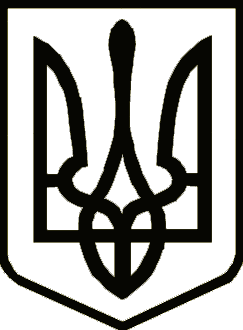                     	     ПРОЕКТ                                                                     УкраїнаНОСІВСЬКА  МІСЬКА РАДА
НОСІВСЬКОГО РАЙОНУ ЧЕРНІГІВСЬКОЇ ОБЛАСТІР І Ш Е Н Н Я(сорокова сесія сьомого скликання)____ липня 2018 року               м.Носівка				№ 13/40/VІІПро  вилучення земельнихділянок з користування 	 Відповідно  до  статті 26  Закону  України  «Про  місцеве  самоврядування    в Україні», статті 12, 141  Земельного кодексу України та розглянувши заяви громадян, міська рада вирішила:	1. Вилучити  з   користування   громадян земельні    ділянки,   які знаходяться    в   м. Носівка згідно додатку 1.	2. Вилучити  з   користування   громадян земельні    ділянки,   які знаходяться    в   с. Володькова  Дівиця згідно додатку 2.	3.  Контроль за виконанням цього рішення покласти на постійну комісію міської ради з питань земельних  відносин та охорони навколишнього природного середовища. Міський голова								В.М.ІгнатченкоПроект рішення подає:Начальник відділуземельних відносин та екології                        		          О.М.ІгнатченкоПОГОДЖЕНО : Секретар міської ради                                                               Л.М. Недолуга     Начальник  загального відділу					Н.В. РубельНачальник відділу правового забезпеченнята кадрової роботи							С.С. ЯмаНачальник відділу архітектури та містобудування							О.П.КононенкоСтароста Володьководівицькогостаростинського округу						О.В. ГаврилкоГолова постійної комісіїз питань земельних відносинта охорони навколишньогоприродного середовища                                                            А.М.Кратко      Додаток  1                                                                       до рішення міської ради від ____ липня  2018р. № ___/40/VII Вилучити земельні ділянки в м. Носівка з користування наступних громадян: 	 ХХХХХХХХХХХХХХ в м. Носівка- закріплену за адресою вул. ХХХХХХХХ, ХХ:- для будівництва та обслуговування житлового будинку, господарських будівель і споруд ;- для ведення особистого селянського господарства .Начальник відділуземельних відносин та екології                                               О.М. Ігнатченко Додаток  2                                                                        до рішення міської ради від ____ липня  2018р. № __/40/VII Вилучити земельні ділянки з користування в с. Володькова Дівиця наступних громадянам: 	 ХХХХХХХХ в с. Володькова  Дівиця- закріплену за адресою вул. ХХХХХХХ, ХХ:- для ведення особистого селянського господарства ;Начальник відділуземельних відносин та екології                                               О.М. Ігнатченко